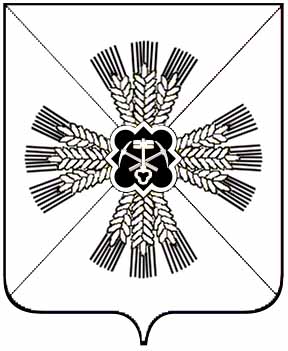  Российская ФедерацияКемеровская областьПромышленновский муниципальный районТарасовское сельское поселениеСовет народных депутатов Тарасовского сельского поселения3-ий созыв , 10–е заседаниеР Е Ш Е Н И Еот 13 января   №19с.ТарасовоОб утверждении Положения о порядке проведения  конкурса по отбору кандидатур на должность главы Тарасовского сельского поселения      В соответствии с Федеральным законом от 06.10.2003 г. № 131-ФЗ «Об общих принципах организации местного самоуправления в Российской Федерации», Уставом Тарасовского сельского поселения Совет народных депутатов Тарасовского сельского поселения Промышленновского муниципального районаРЕШИЛ:1. Утвердить Положение о порядке проведения конкурса по отбору кандидатур на должность главы Тарасовского сельского поселения согласно приложению.2. Настоящее решение подлежит обнародованию на информационном стенде администрации сельского поселения и размещению на официальном сайте Промышленновского муниципального района в информационно-телекоммуникационной сети «Интернет» на странице Тарасовского сельского поселения.3. Контроль за исполнением данного решения возложить на мандатную комиссию (Ю.Н. Якубовский).Приложениек решению Совета народных депутатовТарасовского сельского поселенияот 13 января 2016 №18ПОЛОЖЕНИЕо порядке проведения  конкурса по отбору кандидатур на должность главы Тарасовского сельского поселения1. Общие положения1.1. Настоящее Положение определяет порядок проведения конкурса по отбору кандидатур на должность Главы Тарасовского сельского поселения.1.2. Право на участие в конкурсе имеют граждане Российской Федерации, достигшие возраста 21 год, владеющие государственным языком Российской Федерации, отвечающие требованиям, предъявляемым к кандидату на должность Главы Тарасовского сельского поселения, установленным настоящим Положением (далее - кандидаты).В число требований к кандидатам на должность Главы Тарасовского сельского поселения включаются требования о соблюдении запретов и ограничений, установленных федеральным законодательством для лиц, замещающих муниципальные должности.1.3. При проведении конкурса кандидаты имеют равные права.2. Цель проведения и назначение конкурса2.1. Целью конкурса является отбор на альтернативной основе кандидатов для замещения должности Главы Тарасовского сельского поселения, из числа граждан, представивших документы для участия в конкурсе, на основании оценки представленной кандидатом программы развития муниципального образования, его профессиональной подготовки, стажа и опыта работы, а также иных качеств, выявленных в результате проведения конкурса.2.2. Решение о проведении конкурса принимается Советом народных депутатов Тарасовского сельского поселения  (далее - Совет народных депутатов) не ранее, чем за 60 дней, не позднее, чем за 55 дней до дня истечения срока полномочий Главы Тарасовского сельского поселения. Объявление Совета народных депутатов о проведении конкурса, его условиях, дате, времени и месте проведения публикуется в газете «Эхо» не позднее, чем за 20 дней до дня проведения конкурса.2.3. В случае досрочного прекращения полномочий Главы Тарасовского сельского поселения решение о проведении конкурса принимается Советом народных депутатов в течение 15 дней со дня прекращения полномочий Главы Тарасовского сельского поселения.3. Условия конкурса3.1. Не имеет права участвовать в конкурсе кандидат:1) признанный недееспособным или ограниченно дееспособным решением суда, вступившим в законную силу;2) содержащийся в местах лишения свободы по приговору суда;3) осужденный к лишению свободы за совершение тяжких и (или) особо тяжких преступлений и имеющий на день проведения конкурса неснятую и непогашенную судимость за указанные преступления;4) осужденный к лишению свободы за совершение тяжких преступлений, судимость которых снята или погашена, - до истечения десяти лет со дня снятия или погашения судимости;5) осужденный к лишению свободы за совершение особо тяжких преступлений, судимость которых снята или погашена, - до истечения пятнадцати лет со дня снятия или погашения судимости;6) осужденный за совершение преступлений экстремистской направленности, предусмотренных Уголовным кодексом Российской Федерации, и имеющий на день проведения конкурса неснятую и непогашенную судимость, если на таких лиц не распространяется действие подпунктов 4 и 5 настоящего пункта;7) подвергнутый административному наказанию за совершение административных правонарушений, предусмотренных статьями 20.3 и 20.29 Кодекса Российской Федерации об административных правонарушениях, если рассмотрение документов конкурсной комиссией состоится до окончания срока, в течение которого лицо считается подвергнутым административному наказанию;8) имеющий гражданство иностранного государства либо вид на жительство или иной документ, подтверждающий право на постоянное проживание гражданина Российской Федерации на территории иностранного государства, если иное не предусмотрено международным договором Российской Федерации;9) представивший подложные документы, недостоверные или неполные сведения;10) не достигший на день проведения конкурса возраста 21 года;11) в отношении которого имеется вступившее в силу решение суда о лишении его права занимать государственные и (или) муниципальные должности в течение определенного срока, если указанный срок не истекает до дня проведения конкурса;12) замещавший должность главы муниципального образования и отрешенный от должности главы муниципального образования Губернатором Кемеровской области (при проведении конкурса в связи с досрочным прекращением полномочий главы муниципального образования по указанному основанию).3.2. Гражданин Российской Федерации, изъявивший желание участвовать в конкурсе, представляет в конкурсную комиссию следующие документы:1) личное заявление (приложение 1);2) две фотографии размером 3 x ;3) собственноручно заполненную и подписанную анкету (приложение 2);4) паспорт или документ, заменяющий паспорт гражданина;5) программу развития муниципального образования «Тарасовское сельское поселение»;6) документы, подтверждающие стаж работы (при наличии): трудовую книжку или копию трудовой книжки, заверенную по месту работы, или иные документы, подтверждающие трудовую (служебную) деятельность гражданина;7) документы об образовании;8) другие документы или их копии, характеризующие его профессиональную подготовку, характеристики, награды, рекомендации (предоставляются по желанию кандидата);9) обязательство в случае его избрания Главой Тарасовского сельского поселения прекратить деятельность, несовместимую со статусом Главы Тарасовского сельского поселения;10) сведения о размере и об источниках доходов кандидата, а также об имуществе, принадлежащем кандидату на праве собственности (в том числе совместной собственности), о вкладах в банках, ценных бумагах. Указанные сведения представляются по форме согласно приложению к Закону Кемеровской области «О выборах в органы местного самоуправления в Кемеровской области»;11) сведения о своих счетах (вкладах), наличных денежных средствах и ценностях в иностранных банках, расположенных за пределами территории Российской Федерации, и (или) иностранных финансовых инструментах, а также сведения о таких счетах (вкладах), наличных денежных средствах и ценностях в иностранных банках, расположенных за пределами территории Российской Федерации, и (или) иностранных финансовых инструментах своих супруг (супругов) и несовершеннолетних детей;3.3. В качестве конкурсного задания кандидат представляет разработанную им программу развития муниципального образования «Тарасовское сельское поселение», направленную на улучшение социально-экономической ситуации в Тарасовском сельском поселении (далее - Программа).Программа обязательно должна содержать:1) оценку текущего социально-экономического состояния Тарасовского сельского поселения;2) описание основных социально-экономических проблем Тарасовского сельского поселения;3) комплекс предлагаемых кандидатом мер, направленных на улучшение социально-экономического положения и решение основных проблем Тарасовского сельского поселения;4) предполагаемую структуру администрации Тарасовского сельского поселения;5) предполагаемые сроки реализации Программы.3.4. Документы, указанные в пункте 3.2 настоящего Положения, кандидат обязан представить лично.3.5. Секретарь конкурсной комиссии, принимающий документы, в присутствии кандидата сверяет наличие документов, приложенных к заявлению, с их перечнем, указанным в заявлении, снимает копии с документов, возвращает кандидату подлинники указанных документов, а также выдает кандидату копию заявления с отметкой о дате и времени приема документов.Принятые документы для участия в конкурсе регистрируются в специальном журнале. Все документы, поданные кандидатом, формируются в дело. Заявления кандидатов и приложенные к ним документы (копии документов) хранятся у секретаря конкурсной комиссии с соблюдением требований по хранению персональных данных.3.6. Кандидат вправе уточнять и дополнять необходимые сведения, содержащиеся в документах, но не позднее дня окончания приема документов, необходимых для участия в конкурсе. Несвоевременное или неполное представление документов на начало проведения конкурса является основанием для отказа кандидату в его допуске для участия в конкурсе.3.7. Комиссия вправе проверить сведения, представленные кандидатом, путем направления запросов в соответствующие органы и организации (кредитные организации, правоохранительные органы и др.).3.8. В случае установления в ходе проверки обстоятельств, препятствующих замещению кандидатом должности Главы Тарасовского сельского поселения, он в письменной форме информируется конкурсной комиссией о причинах отказа в участии в конкурсе.3.9. Решение о допуске кандидата к участию в конкурсе или об отказе в участии в конкурсе принимается на заседании конкурсной комиссии.4. Конкурсная комиссия4.1. Организация и проведение конкурса возлагаются на конкурсную комиссию (далее - комиссия).4.2. Комиссия формируется Советом народных депутатов и состоит из 10 членов. Половина членов комиссии назначается Советом народных депутатов, другая половина – главой Промышленновского муниципального района. 4.3. Комиссия состоит из председателя, заместителя председателя, секретаря и членов комиссии. Председатель, заместитель председателя, секретарь комиссии избираются на первом заседании комиссии большинством голосов от числа присутствующих членов комиссии.4.4. Деятельность комиссии осуществляется коллегиально. Формой деятельности комиссии являются заседания. Заседание комиссии считается правомочным, если на нем присутствует не менее двух третей от установленной численности комиссии.В случае невозможности исполнения обязанностей членами комиссии, назначенными Советом народных депутатов, и неправомочности состава комиссии, Совет народных депутатов назначает в соответствии с пунктом 4.2 настоящего Положения новых членов комиссии.4.5. Председатель комиссии:- представляет комиссию во взаимоотношениях с кандидатами, органами государственной власти, органами местного самоуправления, организациями и гражданами;- планирует работу комиссии;- созывает заседания комиссии и утверждает повестку дня заседания комиссии;- председательствует на заседании комиссии;- определяет порядок работы комиссии;- подписывает протоколы заседания комиссии, иные документы комиссии.4.6. Заместитель председателя комиссии исполняет обязанности председателя комиссии во время его отсутствия.4.7. Секретарь комиссии осуществляет делопроизводство комиссии, обеспечивает документационное сопровождение работы комиссии (регистрацию и прием документов, формирование дел, ведение протоколов заседаний комиссии, подготовку рабочих материалов комиссии).4.8. Решения комиссии принимаются открытым голосованием ее членов, присутствующих на заседании. Решение считается принятым, если за него проголосовало большинство членов комиссии, присутствующих на заседании. При равенстве голосов решающим является голос председателя комиссии.Решения оформляются протоколом, который подписывают члены комиссии, присутствующие на заседании.4.9. Материально-техническое обеспечение деятельности комиссии осуществляется администрацией Тарасовского сельского поселения.5. Порядок проведения конкурса5.1. Конкурс объявляется решением Совета народных депутатов. Объявление должно содержать:- дату, время и место проведения конкурса;- требования к кандидатам;- перечень документов, подлежащих представлению в комиссию;- адрес места приема документов, необходимых для участия в конкурсе;- дату начала и окончания приема документов;- номер контактного телефона для получения справочной информации.Данная информация не позднее 5 дней со дня принятия решения Совета народных депутатов публикуется в газете «Эхо» и размещается на официальном сайте Промышленновского муниципального района в информационно-телекоммуникационной сети «Интернет» на странице Тарасовского сельского поселения.5.2. Срок подачи заявлений на участие в конкурсе и представления необходимых документов составляет 15 календарных дней со дня публикации объявления о его проведении.5.3. Конкурс должен быть проведен не ранее чем через 35 дней и не позднее чем через 40 дней со дня принятия решения Совета народных депутатов о проведении конкурса. При этом конкурс проводится не ранее, чем через 7 дней со дня окончания приема документов, необходимых для участия в конкурсе.5.4. Комиссия проверяет соответствие документов, представленных кандидатами, установленным требованиям, достоверность сведений, указанных в этих документах, путем направления запросов в соответствующие органы и организации (кредитные организации, правоохранительные органы и др.).5.5. Кандидат вправе принять личное участие в проведении конкурса и отвечать на вопросы комиссии.5.6. Члены комиссии вправе задавать вопросы присутствующим кандидатам. 5.7. В ходе конкурса комиссия оценивает кандидатов исходя из представленных ими документов. Комиссией учитываются биографические данные, уровень образования, стаж и опыт работы по специальности, полнота и достоверность предоставленных документов, в том числе и документов, предоставление которых не носит обязательный характер, качество представленных Программ, их целесообразность и осуществимость, полноту и содержательность ответов кандидатов, уровень их коммуникативных навыков и навыки публичного выступления.6. Решение конкурсной комиссии и оформление результатов конкурса6.1. Решением комиссии победителями конкурса на замещение должности Главы Тарасовского сельского поселения признаются не более двух кандидатов.6.2. Решение комиссии принимается в отсутствие кандидатов большинством голосов ее членов, присутствующих на заседании.6.3. После принятия комиссией решения результаты конкурса оглашаются присутствующим кандидатам. Кандидаты, которые не явились на конкурс, вправе получить информацию о результатах конкурса путем направления письменного запроса в комиссию. 6.4. Решение комиссии оформляется протоколом, который подписывается всеми членами комиссии, присутствующими на заседании. Протокол направляется в Совет народных депутатов.6.5. Совет народных депутатов не позднее чем за 5 календарных дней до дня истечения полномочий действующего Главы Тарасовского сельского поселения проводит заседание для принятия решения об избрании Главы Тарасовского сельского поселения из числа кандидатов, представленных комиссией по результатам конкурса.В случае досрочного прекращения полномочий Главы Тарасовского сельского поселения заседание Совета народных депутатов для принятия решения об избрании Главы Тарасовского сельского поселения из числа кандидатов, представленных комиссией по результатам конкурса, проводится не позднее чем через 15 дней со дня проведения конкурса.6.6. Решение Совета народных депутатов об избрании Главы Тарасовского сельского поселения из числа кандидатов, представленных комиссией по результатам конкурса, подлежит опубликованию в течение 5 дней со дня его принятия.6.7. Конкурс признается комиссией несостоявшимся в случае:- если по окончании срока подачи документов на участие в конкурсе поданы документы только от одного кандидата или нет кандидатов на участие в конкурсе;- отсутствия кандидатов либо наличия только одного кандидата по результатам проведения конкурса кандидатов на замещение должности Главы Тарасовского сельского поселения.В этом случае Совет народных депутатов не позднее чем через 30 дней принимает решение об объявлении нового конкурса.7. Заключительные положения7.1. Документы кандидатов, не допущенных к участию в конкурсе, и кандидатов, участвовавших в конкурсе, хранятся в Совете народных депутатов в течение одного года со дня завершения конкурса, после чего подлежат уничтожению. 7.2. Расходы, связанные с участием в конкурсе, осуществляются кандидатами за счет собственных средств.7.3. Сроки, указанные в настоящем Положении, подлежат исчислению в порядке, установленном законодательством Российской Федерации о выборах и референдумах.Приложение 1к Положениюо порядке проведения конкурсапо отбору кандидатур на должностьГлавы Тарасовского сельского поселенияВ конкурсную комиссиюпо отбору кандидатур на должностьГлавы Тарасовского сельского поселенияЗАЯВЛЕНИЕЯ,________________________________________________________,                             (фамилия, имя, отчество)желаю  принять  участие  в конкурсе по отбору кандидатур на должность Главы Тарасовского сельского поселения.Настоящим  подтверждаю, что я дееспособен, сведения, содержащиеся в документах, представляемых мной для участия в данном конкурсе, соответствуют действительности, а сами документы не являются подложными.Не имею возражений против проведения проверки документов и сведений, представляемых мной в комиссию по отбору кандидатур на должность Главы Тарасовского сельского поселения.Обязуюсь в случае моего избрания на должность Главы Тарасовского сельского поселения прекратить деятельность, несовместимую со статусом главы муниципального образования. Согласен на проведение процедуры, связанной с оформлением допуска к сведениям, составляющим государственную тайну, на условиях, предусмотренных законодательством Российской Федерации о защите государственной тайны.Даю согласие комиссии по отбору кандидатур на должность Главы Тарасовского сельского поселения на обработку моих персональных данных, предоставленных мной в связи с проведением конкурсных процедур. Перечень действий с персональными данными, на совершение которых дается согласие, общее описание используемых оператором способов обработки персональных данных с использованием информационных систем и без их использования указаны в Федеральном законе от 27.07.2006 № 152-ФЗ «О персональных данных», с которым я ознакомлен(а).    __________________                          ___________________________          (дата)                                                             (подпись)Приложение 2к Положениюо порядке проведения конкурсапо отбору кандидатур на должностьГлавы Тарасовского сельского поселенияАНКЕТАучастника конкурса по отбору кандидатур на должность Главы Тарасовского сельского поселения                                                             ┌─────────┐                         │                          │            │            Место   │                                                             │                для    │                                                             │    фотографии │                                                                            └─────────┘1.Фамилия_________________________________________________________Имя_______________________________________________________________Отчество_______________________________________________________11. Выполняемая работа с начала трудовой деятельности (включая учебу в высших и средних специальных учебных заведениях, военную службу, работу по совместительству, предпринимательскую деятельность и т.п.).При заполнении данного пункта необходимо именовать организации так, как они назывались в свое время, военную службу записывать с указанием должности и номера воинской части.12. Государственные награды, иные награды и знаки отличия ________________________________________________________________________________________________________________________________________________________________________________________________________________________________________________________________________13. Ваши близкие родственники (отец, мать, братья, сестры и дети), а также муж (жена), в том числе бывшие.Если родственники изменяли фамилию, имя, отчество, необходимо также указать их прежние фамилию, имя, отчество.14. Ваши близкие родственники (отец, мать, братья, сестры и дети), а также муж  (жена), в том числе бывшие, постоянно проживающие за границей и (или) оформляющие документы для выезда на постоянное место жительства в другое государство 15. Пребывание за границей (когда, где, с какой целью)16. Отношение к воинской обязанности и воинское звание______________________________________________________________________________________________________________________________________________________________________________________________________17. Домашний адрес (адрес регистрации, фактического проживания), номер телефона (либо иной вид связи)________________________________________________________________________________________________________________________________________________________________________________________________________18. Паспорт или документ, его заменяющий______________________________________________________________________________________________________________________________________ (серия, номер, кем и когда выдан)19. Наличие заграничного паспорта___________________________________________________________________________________________________________________________________(серия, номер, кем и когда выдан)20.Номер страхового свидетельства обязательного пенсионного страхования (если имеется)__________________________________________________________________21. ИНН (если имеется)__________________________________________________________________22. Дополнительные  сведения  (участие  в  выборных  представительных органах, другая информация, которую желаете сообщить о себе)________________________________________________________________________________________________________________________________________________________________________________________________________________________________________________________________________23. Мне известно, что сообщение о себе в анкете заведомо ложных сведений может повлечь отказ в участии в конкурсе по отбору кандидатур на должность Главы муниципального образования.На проведение в отношении меня проверочных мероприятий согласен (согласна)."____" ____________ 20___ г.                      Подпись ____________________Фотография и данные о трудовой деятельности, воинской службе и об учете оформляемого лица соответствуют документам, удостоверяющим личность, записям в трудовой книжке, документам об образовании и воинской службе."____" ____________ 20___ г.__________________________________________________________________(подпись, фамилия секретаря конкурсной комиссии)Председатель Совета народных депутатовТарасовского сельского поселенияВ.Е. СеребровГлаваТарасовского сельского поселенияВ.Е. Серебров2. Если изменяли фамилию, имя или отчество, то укажите их, а также когда, где и по какой причине изменяли3. Число, месяц, год и место рождения (село, деревня, город, район, область, край, республика, страна)4. Гражданство (если изменяли, то укажите, когда и по какой причине, если имеете гражданство другого государства, - укажите)5. Образование (когда и какие учебные заведения окончили, номера дипломов).Направление подготовки или специальность по диплому. Квалификация по диплому6. Послевузовское профессиональное образование (наименование образовательного или научного учреждения, год окончания). Ученая степень, ученое звание (когда присвоены, номера дипломов, аттестатов)7. Какими иностранными языками и языками народов Российской Федерации владеете и в какой степени (читаете и переводите со словарем, читаете и можете объясняться, владеете свободно)8. Классный чин федеральной гражданской службы, воинское или специальное звание, классный чин правоохранительной службы, классный чин гражданской службы субъекта Российской Федерации, квалификационный разряд государственной службы, квалификационный разряд или классный чин муниципальной службы (кем и когда присвоены)9. Были ли Вы судимы, когда и за что,если судимость снята или погашена - укажите сведения о дате снятия или погашения судимости10. Допуск к государственной тайне, оформленный за период работы, службы, учебы, его форма, номер и дата (если имеется)Месяц и годМесяц и годДолжность с указанием организацииАдрес организации (в том числе за границей)поступленияуходаСтепень родстваФамилия, имя, отчествоГод, число, месяц и место рожденияМесто работы (наименование и адрес организации), должностьДомашний адрес (адрес регистрации, фактического проживания)Степень родстваФамилия, имя, отчествоС какого времени проживают за границейПримечаниеПериод Страна пребывания Цель пребывания 